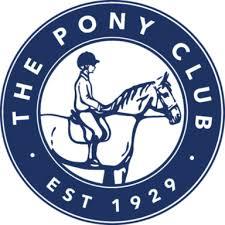 Pony Club D+ Test Training via Zoom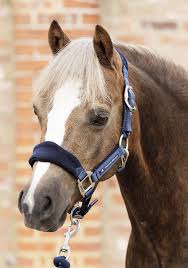 Area 10 is delighted to offer D+ training weekly online with PC Accredited Coaches, Vicky Clark and Kate Gedge.  Come and join your fellow PC friends for fun and interactive learning sessions focussing on the Care Sections of the D+ test.  You can complete the whole 4-week course or dip in and out to suit you.Cost: £5 each per session or £20 for the full course of 4 plus a £1 booking fee for Horse Events. Payment is required on booking (each session can be booked separately and there is no commitment to complete all 4 sessions). These online lessons will take place weekly on a Monday at 7.15pm and include 45mins teaching and 10 mins for discussion and questions afterwards.  Dates: 1 March, 15 March, 22 March and 29 March  – please note there is no session on Monday, 8 March.As there will be two instructors and the opportunity to split into ‘break out’ rooms to help with learning and discussion.  If you are interested in taking part or would like more information please see the Session Plans below or contact Isobel Mills, Area 10 Representative via the following email: area10@pc.orgEnter online at www.horse-events.co.ukAll entries are subject to a non-refundable booking fee which will be stated online on a per class basis.